9 класс геометрия, треугольникиВариант № 27342538геометрия-треугольники1. Задание 16 В треугольнике ABC проведены медиана BM и высота BH. Известно, что AC = 25 и BC = BM. Найдите AH.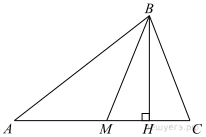 2. Задание 16 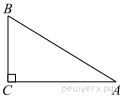 В треугольнике    угол    прямой,  . Найдите  .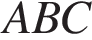 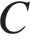 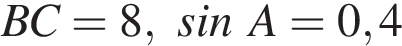 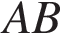 3. Задание 16 Площадь прямоугольного треугольника равна  Один из острых углов равен 30°. Найдите длину катета, лежащего напротив этого угла.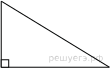 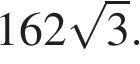 4. Задание 18 В треугольнике ABC отмечены середины M и N сторон BC и AC соответственно. Площадь треугольника CNM равна 97. Найдите площадь четырёхугольника ABMN.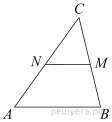 5. Задание 18 Площадь прямоугольного треугольника равна  Один из острых углов равен 60°. Найдите длину катета, прилежащего к этому углу.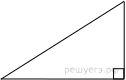 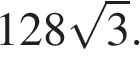 6. Задание 18 Периметр равностороннего треугольника равен 30. Найдите его площадь, делённую на .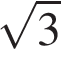 7. Задание 19 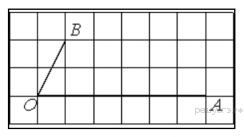 Найдите тангенс угла , изображённого на рисунке.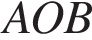 8. Задание 19 Найдите тангенс угла    треугольника  , изображённого на рисунке.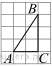 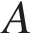 9. Задание 19 На клетчатой бумаге с размером клетки 1 см × 1 см отмечены точки A, B и C. Найдите расстояние от точки A до середины отрезка BC. Ответ выразите в сантиметрах.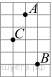 10. Задание 20 Какое из следующих утверждений верно?1. Всегда один из двух смежных углов острый, а другой тупой.2. Площадь квадрата равна произведению двух его смежных сторон.3. Все хорды одной окружности равны между собой.В ответ запишите номер выбранного утверждения.